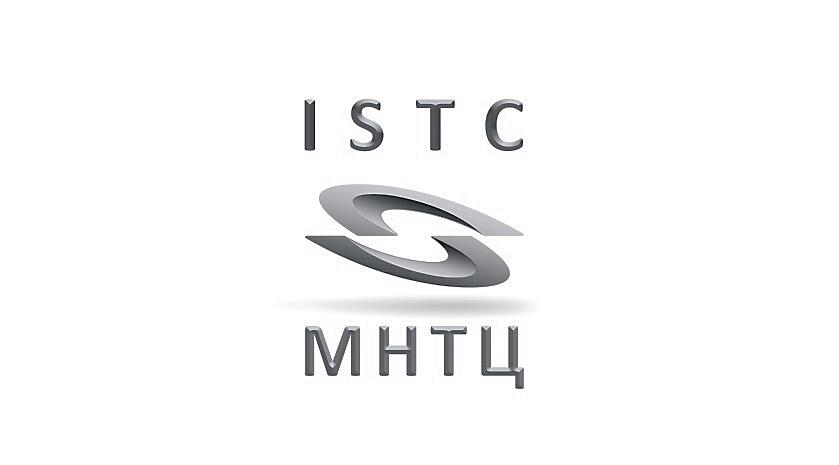 Terms of Reference Legislative Consultant for CBRN CoE Project 53‘STRENGTHENING THE NATIONAL LEGAL FRAMEWORK ON BIO-SAFETY AND BIO-SECURITY IN THE REPUBLIC OF KAZAKHSTAN’Summary of Scope:1.1	The CONSULTANT is to provide legislative assistance to the ISTC, the European Union Team of Experts (hereinafter referred to as “EU ToE”) and the Kazakh National Team of Experts (hereinafter referred to as “NTE-KAZ”) staff in implementation of the legislative scope (work package 1) for Kazakhstan of P53, titled “Strengthening the National Legal Framework and Provision of Specialized Training on Bio-Safety and Bio-Security in Central Asian Countries”.  Context:In December 2015, the European Union and ISTC signed a Delegation Agreement, titled STRENGTHENING THE NATIONAL LEGAL FRAMEWORK AND PROVISION OF SPECIALIZED TRAINING ON BIO-SAFETY AND BIO-SECURITY IN CENTRAL ASIAN COUNTRIES (EU CBRN CoE Project 53), for a duration of 36 months (December 2015 – December 2018), from here on referred to as the ‘P53’. P53 is funded by the European Union (EU) under the EU Chemical Biological Radiological and Nuclear Risk Mitigation Centres of Excellence Initiative (EU CBRN CoE);The specific objectives of P53 are:Raise awareness and promote collaboration regarding the biosafety, biosecurity, emergency response and incident management issues among the national stakeholders, such as Ministry of Health, Ministry of Agriculture, Ministry of Science and Technology, Ministry of Education, Ministry of Interior, Ministry of Trade and Economic Development etc. Reduce proliferation risks through the advancement and promotion of safe and responsible conduct in the field of biological sciences.Provide support for strengthening of the national legal systems addressing biosafety and biosecurity, through the provision of legal support in drafting specific documents (e.g. strategies, agreements, protocols, guidelines associated with personnel training, laboratory standardisation, incident response). Reinforce biological non-proliferation principles, practices and instruments through communication with the national legal processes. Build an inventory/catalogue of available facilities, resources, capabilities and capacities in the participating countries to assess existing laboratory quality management and training packages, identify critical training requirements and collaborations during the project, and improve sustainability thereafter.Develop and implement a regional, harmonised and sustainable training system for Biosafety and Biosecurity practitioners. This may include improvements of national curricula and teaching methods in Research Institutes, Universities and other education levels, and, 'Train the Trainer' activities using activity based learning and e-learning tools.P53 is implemented to the benefit of the non-EU country members Afghanistan, Kyrgyzstan, Kazakhstan, Mongolia, Pakistan, Tajikistan and Uzbekistan.Implementation of P53 is broken down into 7 Work Packages (WP’s), with WP1 being relevant to this Statement of Work:WP1:	Assessment and revision of national legislations and best practices in the area of biosafety and biosecurity, and, harmonization with the appropriate international regulations such as International Health Regulations (IHR), Biological and Toxin Weapons Convention (BTWC) and Codex Alimentarius including the area of regional emergency response with the aim of coming to a "One Health" system. (0-36 months)WP2:	Organization and delivery of national and regional awareness-raising events to sensitize political and executive bodies from the participating countries to biosafety and biosecurity issues. (2-8 months)WP3:	Generate a catalogue of the existing national and regional training capabilities and resources (0-12 month)WP4:	Generate a catalogue of facilities dealing with bio-hazardous materials to target training in each participating country and procurement of biosafety and biosecurity equipment and consumables (0-24 month)WP 5:	Train the Trainers activities and other educational events to introduce the “biosafety biosecurity culture") (10-24 month).WP 6:	Train technical, scientific and other professionals involved in biosecurity and biosafety (18-34 month)WP 7:	Strengthen and formalise regional cooperation and harmonise the integration of delivered training programs within existing national and educational programs, notably at the level of Universities, Research Institutes etc (24-34 month)The focus of this Statement of Work is on the 2nd objective of P53 (article 2.2.2), for the Republic of Kazakhstan, which will be implemented under Work Package 1.Scope of CONSULTANT’s work:CONSULTANT is fluent in both Russian and English;P53, including Work Package 1, is implemented in cooperation between an EU Team of Experts (for WP-1 this is led by the organization VERTIC) and a National Team of Experts (NTE) – Kazakhstan, of which the CONSULTANT will be a part;CONSULTANT will conduct most of the work that is expected of the NTE-Kazakhstan for Work Package 1;CONSULTANT will coordinate his/her work with the NTE-Kazakhstan and VERTIC for Work Package 1, in coordination meetings, email exchanges, skype meetings, etc.;Implementation of work package 1 is broken down into five Tasks, which are listed in Annex 1-A. Each task is broken down into further sub-task that either need to be performed by CONSULTANT or VERTIC. For each Task, deliverables of the CONSULTANT are listed;A tentative schedule (Annex 1-B) is provided as an indication on when certain work package 1 tasks need to be implemented and completed;In summary, local legislation will be analyzed by the CONSULTANT using assessment tools developed by VERTIC for the BWC, IHR and Codex Alimentarius. Experts from VERTIC will support this assessment by CONSULTANT and provide feedback were needed;After the assessments have been performed, a summary report will be formulated for each of the three assessments by CONSULTANT;Based on these three assessments CONSULTANT will formulate legislative recommendations, with input from VERTIC representatives;VERTIC will provide a draft report for the local and regional emergency planning (CAP, CIMIC). CONSULTANT will provide feedback on Kazakh specific report and suggestions on how to move forward on regional emergency planning;CONSULTANT will contact, coordinate with relevant official contacts in Kazakh Ministries or Governmental Agencies to coordinate implementation of work package 1. As well as, reach out and coordinate with relevant, local representatives from international organizations (such as, but not limited to: WHO, FAO, OSCE, etc.)CONSULTANT will report on monthly basis to the ISTC on the progress made on the implementation of the five Tasks under work package 1, see template report in Annex 1-C. CONSULTANT will prepare final report (see Annex 1-C for template) lists of used literature and sources, table of persons contacted with their contact information, and recommendations.Pending agreement from the P53 National Coordinator for Kazakhstan, CONSULTANT presents results of WP1 implementation and engage in discussions at P53 Regional Meetings (funding for travel will be provided outside of this contract).ANNEX 1-ATask tables to be implemented by CONSULTANT and EU Team of Experts (VERTIC)Task 1 Assessment of Local Legislation in Comparison to the Bio-Weapon Convention.Task 2 Assessment of Local Legislation in Comparison to the International Health Regulation, with respect to Biosafety and Biosecurity.Task 3 Assessment of Local Legislation in Comparison to the Codex Alimentarius, with respect to Biosafety and Biosecurity.Task 4 Recommendation to Harmonize Local Legislation in accordance to the Bio-Weapons Convention, International Health Regulations, and Codex Alimentarius, with respect to Biosafety and Biosecurity.Task 5 Preparations Common Alert Protocol and Civil Military Cooperation ANNEX 1-BP53 Work Package 1 Technical ScheduleAnnex 1-CTemplate Monthly and Final ReportIntroductionTable of ContentList of Acronyms	Summary of results:Description of activities and outputs of the Task 1Description of activities and outputs of the Task 2Description of activities and outputs of the Task 3Description of activities and outputs of the Task 4Description of activities and outputs of the Task 5Conclusions RecommendationsANNEX A: List of meetings with NTE-KAZ, with list of participants, identification of the organization, position and contact details, and issues discussed;ANNEX B, C, D, etc: Deliverables achieved as under Annex 1-BTask description and main milestonesTask description and main milestones1.1 As part of this Task 1 the CONSULTANT identifies, contacts, and coordinates this work with the official Kazakh national contact point for BWC implementation.1.21 VERTIC provides BWC survey templates to NTE-Kazakhstan (including CONSULTANT) with explanation on how to proceed with BWC surveys during email and teleconference calls1.3 CONSULTANT identifies laws/regulations that are missing or no longer in force for their BWC surveys1.4 CONSULTANT verifies the accuracy of laws and regulations still in force in the BWC survey1.5 CONSULTANT updates the BWC surveys (adding new laws regulations, removing legislation no longer in force, making adjustments to existing legislation in survey to ensure accuracy)1.6 VERTIC reviews and comments on revised BWC surveys1.7 CONSULTANT finalises BWC surveys based on VERTIC comments1.8 CONSULTANT prepares BWC survey overviews1.9 VERTIC reviews and comments on BWC survey overviews1.10 CONSULTANT finalises BWC survey overviews based on VERTIC comments1.11 Pending agreement by Kazakh P53 National Coordinator, CONSULTANT present report on BWC surveys for Kazakhstan at a P53 Regional Meeting, October/November 2018.1.1 As part of this Task 1 the CONSULTANT identifies, contacts, and coordinates this work with the official Kazakh national contact point for BWC implementation.1.21 VERTIC provides BWC survey templates to NTE-Kazakhstan (including CONSULTANT) with explanation on how to proceed with BWC surveys during email and teleconference calls1.3 CONSULTANT identifies laws/regulations that are missing or no longer in force for their BWC surveys1.4 CONSULTANT verifies the accuracy of laws and regulations still in force in the BWC survey1.5 CONSULTANT updates the BWC surveys (adding new laws regulations, removing legislation no longer in force, making adjustments to existing legislation in survey to ensure accuracy)1.6 VERTIC reviews and comments on revised BWC surveys1.7 CONSULTANT finalises BWC surveys based on VERTIC comments1.8 CONSULTANT prepares BWC survey overviews1.9 VERTIC reviews and comments on BWC survey overviews1.10 CONSULTANT finalises BWC survey overviews based on VERTIC comments1.11 Pending agreement by Kazakh P53 National Coordinator, CONSULTANT present report on BWC surveys for Kazakhstan at a P53 Regional Meeting, October/November 2018.Description of deliverables by CONSULTANTDescription of deliverables by CONSULTANTD1.1List of local laws/regulations relevant to the Bio-Weapon ConventionD1.2Filled out, finalized, and coordinated BWC survey D1.3Finalized, coordinated BWC survey overviewTask description and main milestonesTask description and main milestones2.1 As part of this Task 2 the CONSULTANT identifies, contacts, and coordinates this work with the official Kazakh national contact point for IHR implementation, as well as with local World Health Organization representatives in Kazakhstan when necessary.2.5 VERTIC provides IHR survey tool to NTE (including CONSULTANT) with explanation on how to proceed with IHR surveys during email and teleconference calls.2.6 CONSULTANT identifies laws and regulations relevant to IHR implementation2.7 CONSULTANT populates IHR survey tool with relevant laws and regulations2.8 VERTIC reviews and comments on IHR surveys2.9 CONSULTANT revises IHR surveys based on VERTIC comments2.10 CONSULTANT prepares IHR survey overviews2.11 VERTIC reviews and comments on IHR survey overviews2.12 CONSULTANT finalises IHR survey overviews based on VERTIC comments2.13 Pending agreement by Kazakh P53 National Coordinator, CONSULTANT present report on IHR surveys for Kazakhstan at a P53 Regional Meeting, October/November 2018.2.1 As part of this Task 2 the CONSULTANT identifies, contacts, and coordinates this work with the official Kazakh national contact point for IHR implementation, as well as with local World Health Organization representatives in Kazakhstan when necessary.2.5 VERTIC provides IHR survey tool to NTE (including CONSULTANT) with explanation on how to proceed with IHR surveys during email and teleconference calls.2.6 CONSULTANT identifies laws and regulations relevant to IHR implementation2.7 CONSULTANT populates IHR survey tool with relevant laws and regulations2.8 VERTIC reviews and comments on IHR surveys2.9 CONSULTANT revises IHR surveys based on VERTIC comments2.10 CONSULTANT prepares IHR survey overviews2.11 VERTIC reviews and comments on IHR survey overviews2.12 CONSULTANT finalises IHR survey overviews based on VERTIC comments2.13 Pending agreement by Kazakh P53 National Coordinator, CONSULTANT present report on IHR surveys for Kazakhstan at a P53 Regional Meeting, October/November 2018.Description of deliverables by CONSULTANTDescription of deliverables by CONSULTANTD2.1List of local laws/regulations relevant to the International Health Regulations implementationD2.2Filled out, finalized, and coordinated IHR survey toolD2.3Finalized, coordinated IHR survey overviewTask description and main milestonesTask description and main milestones3.1 As part of this Task 2 the CONSULTANT identifies, contacts, and coordinates this work with the official Kazakh national contact point for Codex Alimentarius implementation3.2 VERTIC provides Codex matrix tool to NTE (including CONSULTANT) with explanation on how to proceed during email and teleconference calls.3.3 CONSULTANT identifies laws and regulations relevant to Codex implementation3.4 CONSULTANT populates Codex matrix tool with relevant laws and regulations3.5 VERTIC reviews and comments on Codex matrixes3.6 CONSULTANT revises Codex matrixes based on VERTIC comments3.7 CONSULTANT prepares Codex matrix overviews3.8 VERTIC reviews and comments on Codex matrix overviews3.9 CONSULTANT finalises Codex matrix overviews based on VERTIC comments 3.10 Pending agreement by Kazakh P53 National Coordinator, CONSULTANT present report on Codex matrixes and surveys for Kazakhstan at a P53 Regional Meeting, October/November 2018.3.1 As part of this Task 2 the CONSULTANT identifies, contacts, and coordinates this work with the official Kazakh national contact point for Codex Alimentarius implementation3.2 VERTIC provides Codex matrix tool to NTE (including CONSULTANT) with explanation on how to proceed during email and teleconference calls.3.3 CONSULTANT identifies laws and regulations relevant to Codex implementation3.4 CONSULTANT populates Codex matrix tool with relevant laws and regulations3.5 VERTIC reviews and comments on Codex matrixes3.6 CONSULTANT revises Codex matrixes based on VERTIC comments3.7 CONSULTANT prepares Codex matrix overviews3.8 VERTIC reviews and comments on Codex matrix overviews3.9 CONSULTANT finalises Codex matrix overviews based on VERTIC comments 3.10 Pending agreement by Kazakh P53 National Coordinator, CONSULTANT present report on Codex matrixes and surveys for Kazakhstan at a P53 Regional Meeting, October/November 2018.Description of deliverables by CONSULTANTDescription of deliverables by CONSULTANTD3.1List of local laws/regulations relevant to the Codex Alimentarius implementation, in respect to biosafety and biosecurityD3.2Filled out, finalized, and coordinated Codex Alimentarius matrix toolD3.3Finalized, coordinated Codex Alimentarius matrix overviewTask description and main milestonesTask description and main milestones4.1 VERTIC to prepare a report concerning national and regional strategies based on the legislative improvement recommendations4.2 CONSULTANT to review and comment on the report4.3 VERTIC to revise and finalise the report based on NTE (including CONSULTANT) comments4.1 VERTIC to prepare a report concerning national and regional strategies based on the legislative improvement recommendations4.2 CONSULTANT to review and comment on the report4.3 VERTIC to revise and finalise the report based on NTE (including CONSULTANT) commentsDescription of deliverables by CONSULTANTDescription of deliverables by CONSULTANTD4.1List of comments by CONSULTANT on recommendations prepared VERTICTask description and main milestonesTask description and main milestones5.1 VERTIC to prepare report proposing regional emergency intervention schemes focusing on biological events: Common Alert Protocol (CAP) and Civil Military Cooperation (CIMIC).5.2 CONSULTANT provides feedback on the draft CAP and CIMIC report prepared by VERTIC.5.3 VERTIC finalises CAP and CIMIC report based on NTE (including CONSULTANT) feedback.5.4 Based on discussions between VERTIC and NTE (including CONSULTANT) a path forward will be formulated on regional cooperation between participating countries on CAP/CIMIC emergency planning issues.5.1 VERTIC to prepare report proposing regional emergency intervention schemes focusing on biological events: Common Alert Protocol (CAP) and Civil Military Cooperation (CIMIC).5.2 CONSULTANT provides feedback on the draft CAP and CIMIC report prepared by VERTIC.5.3 VERTIC finalises CAP and CIMIC report based on NTE (including CONSULTANT) feedback.5.4 Based on discussions between VERTIC and NTE (including CONSULTANT) a path forward will be formulated on regional cooperation between participating countries on CAP/CIMIC emergency planning issues.Description of deliverables by CONSULTANTDescription of deliverables by CONSULTANTD5.1List of comments by CONSULTANT on the CAP-CIMIC draft report prepared by VERTIC.D5.2Feedback on path forward plan on implementation of recommendations in the CAP and CIMIC report from Kazakh perspective.Dec’16 – Dec’17201820182018201820182018201820182018201820182018Dec’16 – Dec’17JanFebMarAprMayJunJulAugSeptOctNovDecTask 1- Assessment of Local Legislation in Comparison to the Bio-Weapon ConventionTask 1- Assessment of Local Legislation in Comparison to the Bio-Weapon ConventionTask 1- Assessment of Local Legislation in Comparison to the Bio-Weapon ConventionTask 1- Assessment of Local Legislation in Comparison to the Bio-Weapon ConventionTask 1- Assessment of Local Legislation in Comparison to the Bio-Weapon ConventionTask 1- Assessment of Local Legislation in Comparison to the Bio-Weapon ConventionTask 1- Assessment of Local Legislation in Comparison to the Bio-Weapon ConventionTask 1- Assessment of Local Legislation in Comparison to the Bio-Weapon ConventionTask 1- Assessment of Local Legislation in Comparison to the Bio-Weapon ConventionTask 1- Assessment of Local Legislation in Comparison to the Bio-Weapon ConventionTask 1- Assessment of Local Legislation in Comparison to the Bio-Weapon ConventionTask 1- Assessment of Local Legislation in Comparison to the Bio-Weapon ConventionTask 1- Assessment of Local Legislation in Comparison to the Bio-Weapon ConventionTask 1- Assessment of Local Legislation in Comparison to the Bio-Weapon Convention1.1 VERTIC sends BWC survey to NTE1.2 CONSULTANT identifies laws/regulations for their BWC surveysD1.11.3 CONSULTANT verifies the accuracy of laws and regulations still in force in the BWC survey1.4 CONSULTANT updates the BWC surveys 1.5 VERTIC reviews revised BWC surveys1.6 CONSULTANT finalises BWC surveys D1.21.7 CONSULTANT prepares BWC survey overviews1.8 VERTIC reviews BWC survey overviews1.9 CONSULTANT finalises BWC survey overviews D1.3Dec’16 – Jul’1720172017201720172017201720172018201820182018201820182018201820182018201820182018Dec’16 – Jul’17AugAugSeptSeptOctNovDecJanFebMarAprMayJunJulAugSeptOctNovDecDecTask 2 - Assessment of Local Legislation in Comparison to the International Health Regulation, with respect to Biosafety and BiosecurityTask 2 - Assessment of Local Legislation in Comparison to the International Health Regulation, with respect to Biosafety and BiosecurityTask 2 - Assessment of Local Legislation in Comparison to the International Health Regulation, with respect to Biosafety and BiosecurityTask 2 - Assessment of Local Legislation in Comparison to the International Health Regulation, with respect to Biosafety and BiosecurityTask 2 - Assessment of Local Legislation in Comparison to the International Health Regulation, with respect to Biosafety and BiosecurityTask 2 - Assessment of Local Legislation in Comparison to the International Health Regulation, with respect to Biosafety and BiosecurityTask 2 - Assessment of Local Legislation in Comparison to the International Health Regulation, with respect to Biosafety and BiosecurityTask 2 - Assessment of Local Legislation in Comparison to the International Health Regulation, with respect to Biosafety and BiosecurityTask 2 - Assessment of Local Legislation in Comparison to the International Health Regulation, with respect to Biosafety and BiosecurityTask 2 - Assessment of Local Legislation in Comparison to the International Health Regulation, with respect to Biosafety and BiosecurityTask 2 - Assessment of Local Legislation in Comparison to the International Health Regulation, with respect to Biosafety and BiosecurityTask 2 - Assessment of Local Legislation in Comparison to the International Health Regulation, with respect to Biosafety and BiosecurityTask 2 - Assessment of Local Legislation in Comparison to the International Health Regulation, with respect to Biosafety and BiosecurityTask 2 - Assessment of Local Legislation in Comparison to the International Health Regulation, with respect to Biosafety and BiosecurityTask 2 - Assessment of Local Legislation in Comparison to the International Health Regulation, with respect to Biosafety and BiosecurityTask 2 - Assessment of Local Legislation in Comparison to the International Health Regulation, with respect to Biosafety and BiosecurityTask 2 - Assessment of Local Legislation in Comparison to the International Health Regulation, with respect to Biosafety and BiosecurityTask 2 - Assessment of Local Legislation in Comparison to the International Health Regulation, with respect to Biosafety and BiosecurityTask 2 - Assessment of Local Legislation in Comparison to the International Health Regulation, with respect to Biosafety and BiosecurityTask 2 - Assessment of Local Legislation in Comparison to the International Health Regulation, with respect to Biosafety and BiosecurityTask 2 - Assessment of Local Legislation in Comparison to the International Health Regulation, with respect to Biosafety and BiosecurityTask 2 - Assessment of Local Legislation in Comparison to the International Health Regulation, with respect to Biosafety and BiosecurityTask 2 - Assessment of Local Legislation in Comparison to the International Health Regulation, with respect to Biosafety and Biosecurity2.1 VERTIC develops survey tool for IHR2.1 VERTIC develops survey tool for IHR2.5 CONSULTANT identifies laws and regulations relevant to IHR implementation2.5 CONSULTANT identifies laws and regulations relevant to IHR implementationD2.22.6 CONSULTANT populates IHR survey tool2.6 CONSULTANT populates IHR survey tool2.7 VERTIC reviews IHR surveys2.7 VERTIC reviews IHR surveys2.8 CONSULTANT revises IHR surveys based on feedback from VERTIC2.8 CONSULTANT revises IHR surveys based on feedback from VERTICD2.32.9 CONSULTANT prepares IHR survey overviews2.9 CONSULTANT prepares IHR survey overviews2.10 VERTIC reviews IHR survey overviews2.10 VERTIC reviews IHR survey overviews2.11 CONSULTANT finalises IHR survey overviews 2.11 CONSULTANT finalises IHR survey overviews D2.4Dec’16 – Jul’172017201720172017201720172017201720172017201820182018201820182018201820182018201820182018201820182018201820182018201820182018201820182018Dec’16 – Jul’17AugAugSeptSeptOctOctNovNovDecDecJanJanFebFebMarMarAprAprMayMayJunJunJulJulAugAugSeptSeptOctOctNovNovDecDecTask 3 - Assessment of Local Legislation in Comparison to the Codex Alimentarius, with respect to Biosafety and BiosecurityTask 3 - Assessment of Local Legislation in Comparison to the Codex Alimentarius, with respect to Biosafety and BiosecurityTask 3 - Assessment of Local Legislation in Comparison to the Codex Alimentarius, with respect to Biosafety and BiosecurityTask 3 - Assessment of Local Legislation in Comparison to the Codex Alimentarius, with respect to Biosafety and BiosecurityTask 3 - Assessment of Local Legislation in Comparison to the Codex Alimentarius, with respect to Biosafety and BiosecurityTask 3 - Assessment of Local Legislation in Comparison to the Codex Alimentarius, with respect to Biosafety and BiosecurityTask 3 - Assessment of Local Legislation in Comparison to the Codex Alimentarius, with respect to Biosafety and BiosecurityTask 3 - Assessment of Local Legislation in Comparison to the Codex Alimentarius, with respect to Biosafety and BiosecurityTask 3 - Assessment of Local Legislation in Comparison to the Codex Alimentarius, with respect to Biosafety and BiosecurityTask 3 - Assessment of Local Legislation in Comparison to the Codex Alimentarius, with respect to Biosafety and BiosecurityTask 3 - Assessment of Local Legislation in Comparison to the Codex Alimentarius, with respect to Biosafety and BiosecurityTask 3 - Assessment of Local Legislation in Comparison to the Codex Alimentarius, with respect to Biosafety and BiosecurityTask 3 - Assessment of Local Legislation in Comparison to the Codex Alimentarius, with respect to Biosafety and BiosecurityTask 3 - Assessment of Local Legislation in Comparison to the Codex Alimentarius, with respect to Biosafety and BiosecurityTask 3 - Assessment of Local Legislation in Comparison to the Codex Alimentarius, with respect to Biosafety and BiosecurityTask 3 - Assessment of Local Legislation in Comparison to the Codex Alimentarius, with respect to Biosafety and BiosecurityTask 3 - Assessment of Local Legislation in Comparison to the Codex Alimentarius, with respect to Biosafety and BiosecurityTask 3 - Assessment of Local Legislation in Comparison to the Codex Alimentarius, with respect to Biosafety and BiosecurityTask 3 - Assessment of Local Legislation in Comparison to the Codex Alimentarius, with respect to Biosafety and BiosecurityTask 3 - Assessment of Local Legislation in Comparison to the Codex Alimentarius, with respect to Biosafety and BiosecurityTask 3 - Assessment of Local Legislation in Comparison to the Codex Alimentarius, with respect to Biosafety and BiosecurityTask 3 - Assessment of Local Legislation in Comparison to the Codex Alimentarius, with respect to Biosafety and BiosecurityTask 3 - Assessment of Local Legislation in Comparison to the Codex Alimentarius, with respect to Biosafety and BiosecurityTask 3 - Assessment of Local Legislation in Comparison to the Codex Alimentarius, with respect to Biosafety and BiosecurityTask 3 - Assessment of Local Legislation in Comparison to the Codex Alimentarius, with respect to Biosafety and BiosecurityTask 3 - Assessment of Local Legislation in Comparison to the Codex Alimentarius, with respect to Biosafety and BiosecurityTask 3 - Assessment of Local Legislation in Comparison to the Codex Alimentarius, with respect to Biosafety and BiosecurityTask 3 - Assessment of Local Legislation in Comparison to the Codex Alimentarius, with respect to Biosafety and BiosecurityTask 3 - Assessment of Local Legislation in Comparison to the Codex Alimentarius, with respect to Biosafety and BiosecurityTask 3 - Assessment of Local Legislation in Comparison to the Codex Alimentarius, with respect to Biosafety and BiosecurityTask 3 - Assessment of Local Legislation in Comparison to the Codex Alimentarius, with respect to Biosafety and BiosecurityTask 3 - Assessment of Local Legislation in Comparison to the Codex Alimentarius, with respect to Biosafety and BiosecurityTask 3 - Assessment of Local Legislation in Comparison to the Codex Alimentarius, with respect to Biosafety and BiosecurityTask 3 - Assessment of Local Legislation in Comparison to the Codex Alimentarius, with respect to Biosafety and BiosecurityTask 3 - Assessment of Local Legislation in Comparison to the Codex Alimentarius, with respect to Biosafety and BiosecurityTask 3 - Assessment of Local Legislation in Comparison to the Codex Alimentarius, with respect to Biosafety and Biosecurity3.1 VERTIC develops matrix tool for Codex Alimentarius3.2 VERTIC seeks FAO feedback on Codex matrix tool3.3 VERTIC seeks CONSULTANT feedback on Codex matrix toolD3.1D3.13.4 VERTIC finalises Codex matrix tool and submits to NTE3.5 CONSULTANT identifies laws and regulations relevant to Codex implementationD3.2D3.23.6 CONSULTANT populates Codex matrix tool3.7 VERTIC reviews Codex matrixes3.8 CONSULTANT revises Codex matrixes D3.3D3.33.9 CONSULTANT prepares Codex matrix overviews3.10 VERTIC reviews Codex matrix overviews3.11 CONSULTANT finalises Codex matrix overviews D3.4D3.4Dec’16 – Jul’172017201720172017201720172017201720172017201820182018201820182018201820182018201820182018201820182018201820182018201820182018201820182018Dec’16 – Jul’17AugAugSeptSeptOctOctNovNovDecDecJanJanFebFebMarMarAprAprMayMayJunJunJulJulAugAugSeptSeptOctOctNovNovDecDecTask 4 - Recommendation to Harmonize Local Legislation in accordance to the Bio-Weapons Convention, International Health Regulations, and Codex Alimentarius, with respect to Biosafety and BiosecurityTask 4 - Recommendation to Harmonize Local Legislation in accordance to the Bio-Weapons Convention, International Health Regulations, and Codex Alimentarius, with respect to Biosafety and BiosecurityTask 4 - Recommendation to Harmonize Local Legislation in accordance to the Bio-Weapons Convention, International Health Regulations, and Codex Alimentarius, with respect to Biosafety and BiosecurityTask 4 - Recommendation to Harmonize Local Legislation in accordance to the Bio-Weapons Convention, International Health Regulations, and Codex Alimentarius, with respect to Biosafety and BiosecurityTask 4 - Recommendation to Harmonize Local Legislation in accordance to the Bio-Weapons Convention, International Health Regulations, and Codex Alimentarius, with respect to Biosafety and BiosecurityTask 4 - Recommendation to Harmonize Local Legislation in accordance to the Bio-Weapons Convention, International Health Regulations, and Codex Alimentarius, with respect to Biosafety and BiosecurityTask 4 - Recommendation to Harmonize Local Legislation in accordance to the Bio-Weapons Convention, International Health Regulations, and Codex Alimentarius, with respect to Biosafety and BiosecurityTask 4 - Recommendation to Harmonize Local Legislation in accordance to the Bio-Weapons Convention, International Health Regulations, and Codex Alimentarius, with respect to Biosafety and BiosecurityTask 4 - Recommendation to Harmonize Local Legislation in accordance to the Bio-Weapons Convention, International Health Regulations, and Codex Alimentarius, with respect to Biosafety and BiosecurityTask 4 - Recommendation to Harmonize Local Legislation in accordance to the Bio-Weapons Convention, International Health Regulations, and Codex Alimentarius, with respect to Biosafety and BiosecurityTask 4 - Recommendation to Harmonize Local Legislation in accordance to the Bio-Weapons Convention, International Health Regulations, and Codex Alimentarius, with respect to Biosafety and BiosecurityTask 4 - Recommendation to Harmonize Local Legislation in accordance to the Bio-Weapons Convention, International Health Regulations, and Codex Alimentarius, with respect to Biosafety and BiosecurityTask 4 - Recommendation to Harmonize Local Legislation in accordance to the Bio-Weapons Convention, International Health Regulations, and Codex Alimentarius, with respect to Biosafety and BiosecurityTask 4 - Recommendation to Harmonize Local Legislation in accordance to the Bio-Weapons Convention, International Health Regulations, and Codex Alimentarius, with respect to Biosafety and BiosecurityTask 4 - Recommendation to Harmonize Local Legislation in accordance to the Bio-Weapons Convention, International Health Regulations, and Codex Alimentarius, with respect to Biosafety and BiosecurityTask 4 - Recommendation to Harmonize Local Legislation in accordance to the Bio-Weapons Convention, International Health Regulations, and Codex Alimentarius, with respect to Biosafety and BiosecurityTask 4 - Recommendation to Harmonize Local Legislation in accordance to the Bio-Weapons Convention, International Health Regulations, and Codex Alimentarius, with respect to Biosafety and BiosecurityTask 4 - Recommendation to Harmonize Local Legislation in accordance to the Bio-Weapons Convention, International Health Regulations, and Codex Alimentarius, with respect to Biosafety and BiosecurityTask 4 - Recommendation to Harmonize Local Legislation in accordance to the Bio-Weapons Convention, International Health Regulations, and Codex Alimentarius, with respect to Biosafety and BiosecurityTask 4 - Recommendation to Harmonize Local Legislation in accordance to the Bio-Weapons Convention, International Health Regulations, and Codex Alimentarius, with respect to Biosafety and BiosecurityTask 4 - Recommendation to Harmonize Local Legislation in accordance to the Bio-Weapons Convention, International Health Regulations, and Codex Alimentarius, with respect to Biosafety and BiosecurityTask 4 - Recommendation to Harmonize Local Legislation in accordance to the Bio-Weapons Convention, International Health Regulations, and Codex Alimentarius, with respect to Biosafety and BiosecurityTask 4 - Recommendation to Harmonize Local Legislation in accordance to the Bio-Weapons Convention, International Health Regulations, and Codex Alimentarius, with respect to Biosafety and BiosecurityTask 4 - Recommendation to Harmonize Local Legislation in accordance to the Bio-Weapons Convention, International Health Regulations, and Codex Alimentarius, with respect to Biosafety and BiosecurityTask 4 - Recommendation to Harmonize Local Legislation in accordance to the Bio-Weapons Convention, International Health Regulations, and Codex Alimentarius, with respect to Biosafety and BiosecurityTask 4 - Recommendation to Harmonize Local Legislation in accordance to the Bio-Weapons Convention, International Health Regulations, and Codex Alimentarius, with respect to Biosafety and BiosecurityTask 4 - Recommendation to Harmonize Local Legislation in accordance to the Bio-Weapons Convention, International Health Regulations, and Codex Alimentarius, with respect to Biosafety and BiosecurityTask 4 - Recommendation to Harmonize Local Legislation in accordance to the Bio-Weapons Convention, International Health Regulations, and Codex Alimentarius, with respect to Biosafety and BiosecurityTask 4 - Recommendation to Harmonize Local Legislation in accordance to the Bio-Weapons Convention, International Health Regulations, and Codex Alimentarius, with respect to Biosafety and BiosecurityTask 4 - Recommendation to Harmonize Local Legislation in accordance to the Bio-Weapons Convention, International Health Regulations, and Codex Alimentarius, with respect to Biosafety and BiosecurityTask 4 - Recommendation to Harmonize Local Legislation in accordance to the Bio-Weapons Convention, International Health Regulations, and Codex Alimentarius, with respect to Biosafety and BiosecurityTask 4 - Recommendation to Harmonize Local Legislation in accordance to the Bio-Weapons Convention, International Health Regulations, and Codex Alimentarius, with respect to Biosafety and BiosecurityTask 4 - Recommendation to Harmonize Local Legislation in accordance to the Bio-Weapons Convention, International Health Regulations, and Codex Alimentarius, with respect to Biosafety and BiosecurityTask 4 - Recommendation to Harmonize Local Legislation in accordance to the Bio-Weapons Convention, International Health Regulations, and Codex Alimentarius, with respect to Biosafety and BiosecurityTask 4 - Recommendation to Harmonize Local Legislation in accordance to the Bio-Weapons Convention, International Health Regulations, and Codex Alimentarius, with respect to Biosafety and BiosecurityTask 4 - Recommendation to Harmonize Local Legislation in accordance to the Bio-Weapons Convention, International Health Regulations, and Codex Alimentarius, with respect to Biosafety and Biosecurity4.1 VERTIC to prepare report on national and regional strategies4.2 CONSULTANT to reviews and comment on the reportD4.1D4.14.3 VERTIC finalise the report based on CONSULTANT commentsTask 5 - Preparations Common Alert Protocol and Civil Military CooperationTask 5 - Preparations Common Alert Protocol and Civil Military CooperationTask 5 - Preparations Common Alert Protocol and Civil Military CooperationTask 5 - Preparations Common Alert Protocol and Civil Military CooperationTask 5 - Preparations Common Alert Protocol and Civil Military CooperationTask 5 - Preparations Common Alert Protocol and Civil Military CooperationTask 5 - Preparations Common Alert Protocol and Civil Military CooperationTask 5 - Preparations Common Alert Protocol and Civil Military CooperationTask 5 - Preparations Common Alert Protocol and Civil Military CooperationTask 5 - Preparations Common Alert Protocol and Civil Military CooperationTask 5 - Preparations Common Alert Protocol and Civil Military CooperationTask 5 - Preparations Common Alert Protocol and Civil Military CooperationTask 5 - Preparations Common Alert Protocol and Civil Military CooperationTask 5 - Preparations Common Alert Protocol and Civil Military CooperationTask 5 - Preparations Common Alert Protocol and Civil Military CooperationTask 5 - Preparations Common Alert Protocol and Civil Military CooperationTask 5 - Preparations Common Alert Protocol and Civil Military CooperationTask 5 - Preparations Common Alert Protocol and Civil Military CooperationTask 5 - Preparations Common Alert Protocol and Civil Military CooperationTask 5 - Preparations Common Alert Protocol and Civil Military CooperationTask 5 - Preparations Common Alert Protocol and Civil Military CooperationTask 5 - Preparations Common Alert Protocol and Civil Military CooperationTask 5 - Preparations Common Alert Protocol and Civil Military CooperationTask 5 - Preparations Common Alert Protocol and Civil Military CooperationTask 5 - Preparations Common Alert Protocol and Civil Military CooperationTask 5 - Preparations Common Alert Protocol and Civil Military CooperationTask 5 - Preparations Common Alert Protocol and Civil Military CooperationTask 5 - Preparations Common Alert Protocol and Civil Military CooperationTask 5 - Preparations Common Alert Protocol and Civil Military CooperationTask 5 - Preparations Common Alert Protocol and Civil Military CooperationTask 5 - Preparations Common Alert Protocol and Civil Military CooperationTask 5 - Preparations Common Alert Protocol and Civil Military CooperationTask 5 - Preparations Common Alert Protocol and Civil Military CooperationTask 5 - Preparations Common Alert Protocol and Civil Military CooperationTask 5 - Preparations Common Alert Protocol and Civil Military CooperationTask 5 - Preparations Common Alert Protocol and Civil Military Cooperation5.1 VERTIC to prepare report proposing regional emergency intervention schemes5.2 CONSULTANT provides feedback on the draft CAP and CIMIC report prepared by VERTICD5.1D5.15.3 VERTIC finalises CAP and CIMIC report5.4 Path forward will be formulated by NTEs of P53 participating countries (including CONSULTANT)D5.2D5.2Tasks to be conducted by EU Team of Experts (VERTIC)Tasks to be conducted by CONSULTANT